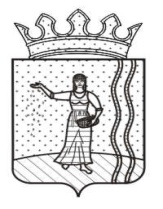 ДУМА ОКТЯБРЬСКОГО ГОРОДСКОГО ПОСЕЛЕНИЯОКТЯБРЬСКОГО МУНИЦИПАЛЬНОГО РАЙОНАПЕРМСКОГО КРАЯРЕШЕНИЕ10.05.2017                                                                                              № 281Об утверждении отчета об исполнении бюджета Октябрьского городского поселения за 2016 годВ соответствии с Бюджетным кодексом Российской Федерации, Федерального Закона от 06 октября 2003 № 131-ФЗ «Об общих принципах местного самоуправления в Российской Федерации», Уставом Октябрьского городского поселения, Положением «О бюджетном процессе в Октябрьском городском поселении», утвержденным решением Думы Октябрьского городского поселения от 29 ноября 2007 № 187, Дума Октябрьского городского поселения Октябрьского муниципального района Пермского краяРЕШАЕТ:1. Утвердить отчет об исполнении бюджета Октябрьского городского поселения за 2016 год по доходам в сумме 71 445,1 тыс. рублей, по расходам в сумме 63 506,6 тыс. рублей, с превышением доходов над расходами в сумме 7 938,5 тыс. рублей.2. Утвердить доходы бюджета Октябрьского городского поселения за 2016 год по кодам классификации доходов бюджетов, согласно приложению 1 к настоящему решению.3. Утвердить расходы бюджета Октябрьского городского поселения за 2016 год по ведомственной структуре расходов бюджета, согласно приложению 2 к настоящему решению.4. Утвердить расходы бюджета Октябрьского городского поселения за 2016 год по разделам и подразделам классификации расходов бюджетов, согласно таблицы 1 приложения 3 к настоящему решению.Утвердить расходы бюджета Октябрьского городского поселения за 2016 год по разделам, подразделам, целевым статьям (муниципальным программам и непрограммным направлениям деятельности), группам и подгруппам видов расходов классификации расходов бюджетов, согласно таблицы 2 приложения 3 к настоящему решению.Утвердить расходы бюджета Октябрьского городского поселения за 2016 год по целевым статьям (муниципальным программам и непрограммным направлениям деятельности), группам и подгруппам видов расходов классификации расходов бюджетов, согласно таблицы 3 приложения 3 к настоящему решению.5. Утвердить источники финансирования дефицита бюджета Октябрьского городского поселения за 2016 год по кодам классификации источников финансирования дефицитов бюджетов, согласно приложению 4 к настоящему решению.6. Утвердить отчет об использовании резервного фонда администрации Октябрьского городского поселения Октябрьского муниципального района Пермского края за 2016 год, согласно приложению 5 к настоящему решению.7. Утвердить общую сумму муниципального долга Октябрьского городского поселения Октябрьского муниципального района Пермского края на 01.01.2017 года в сумме 0,0 тыс. рублей, в том числе общую сумму предоставленных гарантий по обязательствам перед третьими лицами в сумме 0,0 тыс. рублей.8. Утвердить отчет об использовании муниципального дорожного фонда Октябрьского городского поселения Октябрьского муниципального района Пермского края за 2016 год, согласно приложению 6 к настоящему решению.9. Решение вступает в силу после обнародования в МКУ «Октябрьская централизованная библиотечная система» и подлежит размещению на сайте администрации Октябрьского городского поселения Октябрьского муниципального района Пермского края (http://oktyabrskiy.permarea.ru/oktyabrskoje/Glavnaja-stranica/).10. Контроль за исполнением настоящего решения возложить на советника главы Администрации Октябрьского городского поселения по экономике и финансам Шагиахметову Н.М.Председатель Думы Октябрьскогогородского поселения                                                                     Ю.В. КлимовскихПриложение 1к решению ДумыОктябрьского городского поселенияОктябрьского муниципального районаПермского края от 10.05.2017 № 281ДОХОДЫ БЮДЖЕТА ОКТЯБРЬСКОГО ГОРОДСКОГО ПОСЕЛЕНИЯ ЗА 2016 ГОДПО КОДАМ КЛАССИФИКАЦИИ ДОХОДОВ БЮДЖЕТАтыс. руб.Приложение 2к решению ДумыОктябрьского городского поселенияОктябрьского муниципального районаПермского края от 10.05.2017 № 281Расходы бюджета Октябрьского городского поселения за 2016 год по ведомственной структуре расходов бюджетатыс. руб.Приложение 3к решению ДумыОктябрьского городского поселенияОктябрьского муниципального районаПермского края от 10.05.2017 № 281Таблица 1Расходы бюджета Октябрьского городского поселения за 2016 год по разделам иподразделам классификации расходов бюджетовтыс. руб.Приложение 3Таблица 2Расходы бюджета Октябрьского городского поселения за 2016 год по разделам и подразделам, целевым статьям (муниципальным программам и непрограммным направлениям деятельности), группам и подгруппам видов расходов классификации расходов бюджетовтыс. руб.Приложение 3Таблица 3Расходы бюджета Октябрьского городского поселения за 2016 год по целевым статьям (муниципальным программам и непрограммным направлениям деятельности), группам и подгруппам видов расходов классификации расходов бюджетовтыс. руб.Приложение 4к решению ДумыОктябрьского городского поселенияОктябрьского муниципального районаПермского края от 10.05.2017 № 281Источники финансирования дефицита бюджета Октябрьского городского поселенияза 2015 год по кодам классификации источников финансирования дефицитов бюджетовтыс. рублейПриложение 5к решению ДумыОктябрьского городского поселенияОктябрьского муниципального районаПермского края от 10.05.2017 № 281Отчетоб использовании средств резервного фонда администрации Октябрьского городского поселения за 2016 годатыс. руб.Приложение 6к решению ДумыОктябрьского городского поселенияОктябрьского муниципального районаПермского края от 10.05.2017 № 281Отчет об использовании муниципального дорожного фонда Октябрьского городского поселения Октябрьского муниципального района Пермского краяза 2016 годтыс. руб.Код классификации доходов бюджетовКод классификации доходов бюджетовНаименование показателей доходовУтвержденоФактически исполнено123450001 00 00000 00 0000 000НАЛОГОВЫЕ И НЕНАЛОГОВЫЕ ДОХОДЫ34 706,336 557,20001 01 00000 00 0000 000НАЛОГИ НА ПРИБЫЛЬ, ДОХОДЫ13 556,014 464,50001 01 02000 01 0000 110Налог на доходы физических лиц13 556,014 464,51821 01 02000 01 0000 110Налог на доходы физических лиц13 556,014 464,50001 03 00000 00 0000 000НАЛОГИ НА ТОВАРЫ (РАБОТЫ, УСЛУГИ), РЕАЛИЗУМЫЕ НА ТЕРРИТОРИИ РОССИСКОЙ ФЕДЕРАЦИИ3 435,93 759,40001 03 02000 01 0000 110Акцизы по подакцизным товарам (продукции), производимым на территории Российской Федерации3 435,93 759,41001 03 02000 01 0000 110Акцизы по подакцизным товарам (продукции), производимым на территории Российской Федерации3 435,93 759,40001 06 00000 00 0000 000НАЛОГИ НА ИМУЩЕСТВО11 755,011 949,30001 06 01000 00 0000 110Налог на имущество физических лиц1 620,01 694,61821 06 01000 00 0000 110Налог на имущество физических лиц1 620,01 620,00001 06 04000 02 0000 110Транспортный налог5 730,05 753,20001 06 04011 02 0000 110Транспортный налог с организаций1 380,0950,11821 06 04011 02 0000 110Транспортный налог с организаций1 380,04 803,10001 06 04012 02 0000 110Транспортный налог с физических лиц4 350,04 803,11821 06 04012 02 0000 110Транспортный налог с физических лиц4 350,04 501,50001 06 06000 00 0000 110Земельный налог4 405,04 501,50001 06 06030 00 0000 110Земельный налог с организаций2 855,02 874,51821 06 06030 00 0000 110Земельный налог с организаций2 855,02 874,50001 06 06040 00 0000 110Земельный налог с физических лиц1 550,01 627,01821 06 06040 00 0000 110Земельный налог с физических лиц1 550,01 627,00001 11 00000 00 0000 000ДОХОДЫ ОТ ИСПОЛЬЗОВАНИЯ ИМУЩЕСТВА, НАХОДЯЩЕГОСЯ В ГОСУДАРСТВЕННОЙ И МУНИЦИПАЛЬНОЙ СОБСТВЕННОСТИ3 423,53 682,00001 11 05000 00 0000120Доходы, получаемые в виде арендной либо иной платы за передачу в возмездное пользование государственного и муниципального имущества (за исключением имущества бюджетных и автономных учреждений, а также имущества государственных и муниципальных унитарных предприятий, в том числе казенных)3 416,73 675,20001 11 05010 00 0000 120Доходы, получаемые в виде арендной плата за земельные участки, государственная собственность на которые не разграничена, а также средства от продажи права на заключение договоров аренды указанных земельных участков2 713,02 789,51631 11 05010 00 0000 120Доходы, получаемые в виде арендной плата за земельные участки, государственная собственность на которые не разграничена, а также средства от продажи права на заключение договоров аренды указанных земельных участков2 713,02 789,50001 11 05020 00 0000 120Доходы, получаемые в виде арендной платы за земли после разграничения государственной собственности на землю, а также средства от продажи права на заключение договоров аренды указанных земельных участков (за исключением земельных участков бюджетных и автономных учреждений)166,0259,00981 11 05020 00 0000 120Доходы, получаемые в виде арендной платы за земли после разграничения государственной собственности на землю, а также средства от продажи права на заключение договоров аренды указанных земельных участков (за исключением земельных участков бюджетных и автономных учреждений)166,0259,00001 11 05030 00 0000 120Доходы, получаемые в виде арендной платы за земли после разграничения государственной собственности на землю, а также средства от продажи права на заключение договоров аренды указанных земельных участков (за исключением земельных участков бюджетных и автономных учреждений)535,0624,00981 11 05030 00 0000 120Доходы, получаемые в виде арендной платы за земли после разграничения государственной собственности на землю, а также средства от продажи права на заключение договоров аренды указанных земельных участков (за исключением земельных участков бюджетных и автономных учреждений)535,0624,00001 11 05300 00 0000 120Плата по соглашениям об установлении сервитута в отношении земельных участков после разграничения государственной собственности на землю2,72,70981 11 05300 00 0000 120Плата по соглашениям об установлении сервитута в отношении земельных участков после разграничения государственной собственности на землю2,72,7000 1 11 07000 00 0000 120Платежи от государственных и муниципальных унитарных предприятий6,86,80001 11 07010 00 0000 120Доходы от перечисления части прибыли государственных и муниципальных унитарных предприятий, остающейся после уплаты налогов и обязательных платежей6,86,80981 11 07010 00 0000 120Доходы от перечисления части прибыли государственных и муниципальных унитарных предприятий, остающейся после уплаты налогов и обязательных платежей6,86,80001 13 00000 00 0000 000ДОХОДЫ ОТ ОКАЗАНИЯ ПЛАТНЫХ УСЛУГ (РАБОТ) И КОМПЕНСАЦИИ ЗАТРАТ ГОСУДАРСТВА3,93,90001 13 02000 00 0000 130Доходы от компенсации затрат государства3,93,90001 13 02990 00 0000 130Прочие доходы от компенсации затрат государства3,93,90981 13 02990 00 0000 130Прочие доходы от компенсации затрат государства3,93,90001 14 00000 00 0000 000ДОХОДЫ ОТ ПРОДАЖИ МАТЕРИАЛЬНЫХ И НЕМАТЕРИАЛЬНЫХ АКТИВОВ2 521,52 687,60001 14 02000 00 0000 000Доходы от реализации имущества, находящегося в государственной и муниципальной собственности (за исключением движимого имущества бюджетных и автономных учреждений, а также имущества государственных и муниципальных унитарных предприятий, в том числе казенных)0,0120,30981 14 0200 00 0000 410Доходы от реализации иного имущества, находящегося в собственности городских поселений (за исключением имущества муниципальных бюджетных и автономных учреждений, а также имущества муниципальных унитарных предприятий, в том числе казенных), в части реализации основных средств по указанному имуществу0,0120,30001 14 06000 00 0000 430Доходы от продажи земельных участков, государственная собственность на которые не разграничена2 521,52 567,30001 14 06010 00 0000 430Доходы от продажи земельных участков, государственная собственность на которые не разграничена375,0420,80981 14 0600 00 0000 430Доходы от продажи земельных участков, государственная собственность на которые не разграничена375,0420,80001 14 06020 00 0000 430Доходы от продажи земельных участков, государственная собственность на которые разграничена (за исключением земельных участков бюджетных и автономных  учреждений)2 146,52 146,50981 14 06020 00 0000 430Доходы от продажи земельных участков, находящихся в собственности городских поселений (за исключением земельных участков муниципальных бюджетных и автономных учреждений2 146,52 146,50001 16 00000 00 0000 000ШТРАФЫ, САНКЦИИ, ВОЗМЕЩЕНИЕ УЩЕРБА1,41,40001 16 90000 00 0000 140Прочие поступления от денежных взысканий (штрафов) и иных сумм в возмещение ущерба, зачисляемые в бюджеты городских  поселения1,41,40981 16 90000 00 0000 140Прочие поступления от денежных взысканий (штрафов) и иных сумм в возмещение ущерба, зачисляемые в бюджеты городских поселения1,41,40001 17 00000 00 0000 000ПРОЧИЕ НЕНАЛОГОВЫЕ ДОХОДЫ9,19,10001 17 05000 00 0000 180Прочие неналовые доходы бюджетов9,19,10981 17 05000 00 0000 180Прочие неналовые доходы бюджетов9,19,10002 00 00000 00 0000 000БЕЗВОЗМЕЗДНЫЕ ПОСТУПЛЕНИЯ42 963,134 887,90002 02 00000 00 0000 000БЕЗВОЗМЕЗДНЫЕ ПОСТУПЛЕНИЯ ОТ ДРУГИХ БЮДЖЕТОВ БЮДЖЕТНОЙ СИСТЕМЫ РОССИЙСКОЙ ФЕДЕРАЦИИ42 963,142 008,70002 02 01000 00 0000 000Дотации бюджетам Российской Федерации бюджетной системы9 729,59 729,50002 02 01001 13 0000 151Дотации бюджетам городских поселений на выравнивание бюджетной обеспеченности9 729,59 729,50982 02 01001 13 0000 151Дотации бюджетам городских поселений на выравнивание бюджетной обеспеченности9 729,59 729,50002 02 02000 00 0000 151Субсидии бюджетам муниципальных образований на обеспечение мероприятий по капитальному ремонту многоквартирных домов, переселению граждан из аварийного жилищного фонда и модернизации систем коммунальной инфраструктуры счет средств, поступивших от государственной корпорации - Фонда содействия реформированию жилищно-коммунального хозяйства22 279,722 279,70002 02 02088 13 0002 151Субсидии бюджетам городских поселений на обеспечение мероприятий по переселению граждан из аварийного жилищного фонда за счет средств, поступивших от государственной корпорации - Фонда содействия реформированию жилищно-коммунального хозяйства22 279,722 279,70982 02 02088 13 0002 151Субсидии бюджетам городских поселений на обеспечение мероприятий по переселению граждан из аварийного жилищного фонда за счет средств, поступивших от государственной корпорации - Фонда содействия реформированию жилищно-коммунального хозяйства22 279,722 279,70002 02 02088 13 0002 151Субсидии бюджетам городских поселений на обеспечение мероприятий по переселению граждан из аварийного жилищного фонда за счет средств, поступивших от государственной корпорации Фонда содействия реформированию жилищно-коммунального хозяйства22 279,722 279,70002 02 03000 00 0000 151Субвенции бюджетам субъектов Российской Федерации и муниципальных образований173,0170,50002 02 03024 13 0000 151Субвенции бюджетам городских поселений на выполнение передаваемых полномочий субъектов Российской Федерации173,0170,50982 02 03024 13 0000 151Субвенции бюджетам городских поселений на выполнение передаваемых полномочий субъектов Российской Федерации173,0170,50002 02 04 000 00 0000 151Иные межбюджетные трансферты10 780,99 829,00002 02 0499913 0000 151Прочие межбюджетные трансферты, передаваемые бюджетам городских поселений10 780,99 829,00982 02 04999 13 0000 151Прочие межбюджетные трансферты, передаваемые бюджетам городских поселений10 780,99 829,00002 18 00000 00 0000 000 ДОХОДЫ БЮДЖЕТОВ БЮДЖЕТНОЙ СИСТЕМЫ РОССИЙСКОЙ ФЕДЕРАЦИИ ОТ ВОЗВРАТА БЮДЖЕТАМИ БЮДЖЕТНОЙ СИСТЕМЫ РОССИЙСКОЙ ФЕДЕРАЦИИ И ОРГАНИЗАЦИЯМИ ОСТАТКОВ СУБСИДИЙ, СУБВЕНЦИЙ, И ИНЫХ МЕЖБЮДЖЕТНЫХ ТРАНСФЕРТОВ, ИМЕЮЩИХ ЦЕЛЕВОЕ НАЗНАЧЕНИЕ, ПРОШЛЫХ ЛЕТ0,012,00002 18 050013 0000 151Доходы бюджетов городских поселений  от возврата бюджетами бюджетной системы Российской Федерации остатков субсидий, субвенций и иных межбюджетных трансфертов, имеющих целевое назначение, прошлых лет0,012,00982 18 05000 13 0000 151Доходы бюджетов городских поселений от возврата бюджетами бюджетной системы Российской Федерации остатков субсидий, субвенций и иных межбюджетных трансфертов, имеющих целевое назначение, прошлых лет0,012,00002 19 00000 00 0000 000ВОЗВРАТ ОСТАТКОВ СУБСИДИЙ, СУБВЕНЦИЙ И ИНЫХ МЕЖБЮДЖЕТНЫХ ТРАНСФЕРТОВ ИМЕЮЩИХ ЦЕЛЕВОЕ НАЗНАЧЕНИЕ ПРОШЛЫХ ЛЕТ0,0-7 132,80002 19 05000 13 0000 000Возврат остатков субсидий, субвенций и иных межбюджетных трансфертов, имеющих целевое назначение, прошлых лет из бюджетов  городских поселений0,0-7 132,80982 19 05000 13 0000 000Возврат остатков субсидий, субвенций и иных межбюджетных трансфертов, имеющих целевое назначение, прошлых лет из бюджетов  городских поселений0,0-7 132,8ВСЕГО ДОХОДОВ77 669,471 445,1ВедомствоКодыКодыКодыНаименование расходовУтвержденные бюджетные назначенияФактически исполненоВедомствоКФСРКЦСРКВРНаименование расходовУтвержденные бюджетные назначенияФактически исполнено098Администрация Октябрьского городского поселения Октябрьского муниципального района Пермского края83 381,563 186,30100Общегосударственные вопросы13 159,412 697,30102Функционирование высшего должностного лица субъекта Российской Федерации и муниципального образования1 172,01 123,501 0 00 00000Муниципальная программа «Совершенствование муниципального управления в Октябрьском городском поселении Октябрьского муниципального района Пермского края»1 172,01 123,501 2 00 00000Подпрограмма «Развитие муниципальной службы и организация деятельности органов местного самоуправления в Октябрьском городском поселении Октябрьского муниципального района Пермского края»1 172,01 123,501 2 01 00000Обеспечение деятельности органа местного самоуправления Октябрьского городского поселения1 172,01 123,501 2 01 00010Глава муниципального образования1 172,01 123,5120Расходы на выплаты персоналу государственных (муниципальных) органов1 172,01 123,50104Функционирование Правительства Российской Федерации, высших исполнительных органов государственной власти субъектов Российской Федерации, местных администраций10 414,810 090,401 0 00 00000Муниципальная программа «Совершенствование муниципального управления в Октябрьском городском поселении Октябрьского муниципального района Пермского края»10 414,810 090,401 2 00 00000Подпрограмма «Развитие муниципальной службы и организация деятельности органов местного самоуправления в Октябрьском городском поселении Октябрьского муниципального района Пермского края»10 414,810 090,401 2 01 00000Обеспечение деятельности органа местного самоуправления Октябрьского городского поселения10 414,810 090,401 2 01 00020Обеспечение выполнения функций органами местного самоуправления10 372,410 090,4120Расходы на выплаты персоналу государственных (муниципальных) органов8 240,48 112,3240Иные закупки товаров, работ и услуг для обеспечения государственных (муниципальных) нужд2 032,01 892,9850Уплата налогов, сборов и иных платежей100,085,201 2 01 2П160Составление протоколов об административных правонарушениях5,30,0240Иные закупки товаров, работ и услуг для обеспечения государственных (муниципальных) нужд5,30,001 2 01 2П180Осуществление полномочий по созданию и организации деятельности административных комиссий37,10,0120Расходы на выплаты персоналу государственных (муниципальных) органов34,30,0240Иные закупки товаров, работ и услуг для обеспечения государственных (муниципальных) нужд2,80,00106Обеспечение деятельности финансовых, налоговых и таможенных органов и органов финансового (финансово-бюджетного) надзора50,050,092 0 00 00000Мероприятия, осуществляемые органами местного самоуправления, в рамках непрограммных направления расходов50,050,092 0 00 40050Передача части полномочий по формированию и исполнению бюджетов поселений35,035,0540Иные межбюджетные трансферты35,035,092 0 00 40060Передача части полномочий по контролю за исполнением бюджетов поселений15,015,0540Иные межбюджетные трансферты15,015,00111Резервные фонды15,00,092 0 00 00000Мероприятия, осуществляемые органами местного самоуправления, в рамках непрограммных направления расходов15,00,092 0 00 10010Резервный фонд Администрации Октябрьского городского поселения15,00,0870Резервные фонды15,00,00113Другие общегосударственные вопросы1 507,61 433,401 0 00 00000Муниципальная программа «Совершенствование муниципального управления в Октябрьском городском поселении Октябрьского муниципального района Пермского края»147,3133,901 1 00 00000Подпрограмма «Формирование общедоступной информационно-коммуникационной среды в Октябрьском городском поселении Октябрьского муниципального района Пермского края»102,388,901 1 01 00000Совершенствование информирования населения102,388,901 1 01 10010Расходы на информирование населения через средства массовой информации102,388,9240Иные закупки товаров, работ и услуг для обеспечения государственных (муниципальных) нужд102,388,901 2 00 00000Подпрограмма «Развитие муниципальной службы и организация деятельности органов местного самоуправления в Октябрьском городском поселении Октябрьского муниципального района Пермского края»45,045,001 2 01 00000Обеспечение деятельности органа местного самоуправления Октябрьского городского поселения45,045,001 2 01 10010Взносы в Совет муниципальных образований45,045,0880Специальные расходы45,045,006 0 00 00000Муниципальная программа «Управление земельными ресурсами и имуществом в Октябрьском городском поселении Октябрьского муниципального района Пермского края»1 247,91 187,106 1 00 00000Подпрограмма «Управление земельными ресурсами в Октябрьском городском поселении Октябрьского муниципального района Пермского края»116,879,406 1 01 00000Управление и распоряжение земельными участками на территории Октябрьского городского поселения116,879,406 1 01 10010Подготовка земельных участков, собственность на которые не разграничена, к вовлечению в оборот38,421,9240Иные закупки товаров, работ и услуг для обеспечения государственных (муниципальных) нужд38,421,906 1 01 10020Распоряжение земельными участками, находящихся в собственности Октябрьского городского поселения78,457,5240Иные закупки товаров, работ и услуг для обеспечения государственных (муниципальных) нужд78,457,506 2 00 00000Подпрограмма «Управление муниципальным имуществом в Октябрьском городском поселении Октябрьского муниципального района Пермского края»1 131,11 107,706 2 01 00000Оптимизация состава муниципального имущества Октябрьского городского поселения1 131,11 107,706 2 01 10010Управление, распоряжение, содержание и обслуживание муниципального имущества Октябрьского городского поселения1 131,11 107,7240Иные закупки товаров, работ и услуг для обеспечения государственных (муниципальных) нужд1 131,11 107,792 0 00 00000Мероприятия, осуществляемые органами местного самоуправления, в рамках непрограммных направления расходов112,4112,492 0 00 10050Исполнение определений суда и оплата строительно-технической экспертизы72,572,5831Исполнение судебных актов Российской Федерации и мировых соглашений по возмещению вреда, причиненного в результате незаконных действий (бездействия) органов государственной власти (государственных органов), органов местного самоуправления либо должностных лиц этих органов, а также в результате деятельности казенных учреждений72,572,592 0 00 10060Разработка Программы комплексного развития транспортной инфраструктуры Октябрьского городского поселения Октябрьского муниципального района Пермского края на 2016-2030 годы39,939,9240Иные закупки товаров, работ и услуг для обеспечения государственных (муниципальных) нужд39,939,90300Национальная безопасность и правоохранительная деятельность896,6896,10309Защита населения и территории от чрезвычайных ситуаций природного и техногенного характера, гражданская оборона46,646,602 0 00 00000Муниципальная программа «Защита населения и территории от чрезвычайных ситуаций, гражданская оборона и обеспечение пожарной безопасности в Октябрьском городском поселении Октябрьского муниципального района Пермского края»46,646,602 1 00 00000Подпрограмма «Предупреждение и ликвидация последствий чрезвычайных ситуаций и стихийных бедствий природного и техногенного характера в Октябрьском городском поселении Октябрьского муниципального района Пермского края»46,646,602 1 01 00000Обеспечение безопасности в области защиты населения и территорий от чрезвычайных ситуаций природного, техногенного характера46,646,602 1 01 10010Предупреждение и ликвидация последствий чрезвычайных ситуаций и стихийных бедствий природного и техногенного характера46,646,6240Иные закупки товаров, работ и услуг для обеспечения государственных (муниципальных) нужд46,646,60310Обеспечение пожарной безопасности850,0849,502 0 00 00000Муниципальная программа «Защита населения и территории от чрезвычайных ситуаций, гражданская оборона и обеспечение пожарной безопасности в Октябрьском городском поселении Октябрьского муниципального района Пермского края»850,0849,502 2 00 00000Подпрограмма «Обеспечение пожарной безопасности в Октябрьском городском поселении Октябрьского муниципального района Пермского края»850,0849,502 2 01 00000Реализация мер по обеспечению пожарной безопасности на территории Октябрьского городского поселения850,0849,502 2 01 10010Мероприятия по обеспечению пожарной безопасности850,0849,5240Иные закупки товаров, работ и услуг для обеспечения государственных (муниципальных) нужд850,0849,50400Национальная экономика13 183,511 884,80405Сельское хозяйство и рыболовство24,60,092 0 00 00000Мероприятия, осуществляемые органами местного самоуправления, в рамках непрограммных направления расходов24,60,092 0 00 2У130Мероприятия по отлову безнадзорных животных, их транспортировке, учету и регистрации, содержанию, лечению, кастрации (стерилизации), эвтаназии, утилизации23,70,0240Иные закупки товаров, работ и услуг для обеспечения государственных (муниципальных) нужд23,70,092 0 00 2У140Администрирование государственных полномочий по организации проведения мероприятий по отлову безнадзорных животных, их транспортировке, учету и регистрации, содержанию, лечению, кастрации (стерилизации), эвтаназии, утилизации0,90,0240Иные закупки товаров, работ и услуг для обеспечения государственных (муниципальных) нужд0,90,00409Дорожное хозяйство (дорожные фонды)13 158,911 884,803 0 00 00000Муниципальная программа «Комплексное развитие систем жизнеобеспечения в Октябрьском городском поселении Октябрьского муниципального района Пермского края»13 158,911 884,803 1 00 00000Подпрограмма «Развитие дорожной деятельности в Октябрьском городском поселении Октябрьского муниципального района Пермского края»13 158,911 884,803 1 01 00000Приведение в нормативное состояние автомобильных дорог Октябрьского городского поселения13 158,911 884,803 1 01 10010Содержание автомобильных дорог и искусственных сооружений на них4 846,74 771,9240Иные закупки товаров, работ и услуг для обеспечения государственных (муниципальных) нужд4 846,74 771,903 1 01 10020Ремонт автомобильных дорог и искусственных сооружений на них5 563,45 316,0240Иные закупки товаров, работ и услуг для обеспечения государственных (муниципальных) нужд5 563,45 316,003 1 01 SТ080Проектирование, строительство (реконструкция), капитальный ремонт и ремонт автомобильных дорог общего пользования местного значения, в том числе новых участков автомобильных дорог в пределах границ населенных пунктов, обеспечивающих доступность земельных участков, предоставленных многодетным семьям для индивидуального жилищного строительства в соответствии с Законом Пермского края от 1 декабря 2011 г. № 871-ПК «О бесплатном предоставлении земельных участков многодетным семьям в Пермском крае»137,4137,4240Иные закупки товаров, работ и услуг для обеспечения государственных (муниципальных) нужд137,4137,403 1 01 2Т080Проектирование, строительство (реконструкция), капитальный ремонт и ремонт автомобильных дорог общего пользования местного значения, в том числе новых участков автомобильных дорог в пределах границ населенных пунктов, обеспечивающих доступность земельных участков, предоставленных многодетным семьям для индивидуального жилищного строительства в соответствии с Законом Пермского края от 1 декабря 2011 г. № 871-ПК «О бесплатном предоставлении земельных участков многодетным семьям в Пермском крае»2 611,41 659,5240Иные закупки товаров, работ и услуг для обеспечения государственных (муниципальных) нужд2 611,41 659,50500Жилищно-коммунальное хозяйство50 139,331 734,70501Жилищное хозяйство34 472,416 950,003 0 00 00000Муниципальная программа «Комплексное развитие систем жизнеобеспечения в Октябрьском городском поселении Октябрьского муниципального района Пермского края»34 472,416 950,003 2 00 00000Подпрограмма «Развитие жилищного и коммунального хозяйства в Октябрьском городском поселении Октябрьского муниципального района Пермского края»34 472,416 950,003 2 01 00000Капитальный ремонт и модернизация жилищного фонда850,7840,703 2 01 10010Капитальный ремонт муниципального жилищного фонда224,0224,0240Иные закупки товаров, работ и услуг для обеспечения государственных (муниципальных) нужд224,0224,003 2 01 10030Уплата взносов на капитальный ремонт общего имущества в многоквартирных домах, в которых квартиры находятся в муниципальной собственности132,6122,6240Иные закупки товаров, работ и услуг для обеспечения государственных (муниципальных) нужд132,6122,603 2 01 S9601Обеспечение мероприятий по капитальному ремонту многоквартирных домов494,1494,1630Субсидии некоммерческим организациям (за исключением государственных (муниципальных) учреждений)494,1494,103 2 02 00000Переселение граждан из аварийного жилищного фонда33 621,716 109,303 2 02 09502Обеспечение мероприятий по переселению граждан из аварийного жилищного фонда, в том числе переселению граждан из аварийного жилищного фонда с учетом необходимости развития малоэтажного жилищного строительства за счет средств Фонда содействия реформированию жилищно-коммунального хозяйства22 279,711 698,6410Бюджетные инвестиции22 279,711 698,603 2 02 09602Обеспечение мероприятий по переселению граждан из аварийного жилищного фонда, в том числе переселению граждан из аварийного жилищного фонда с учетом необходимости развития малоэтажного жилищного строительства за счет средств бюджета Пермского края5 438,12 350,6410Бюджетные инвестиции5 438,12 350,603 2 02 S9602Обеспечение мероприятий по переселению граждан из аварийного жилищного фонда, в том числе переселению граждан из аварийного жилищного фонда с учетом необходимости развития малоэтажного жилищного строительства за счет средств местного бюджета5 903,92 060,1410Бюджетные инвестиции5 903,92 060,10502Коммунальное хозяйство9 561,48 859,603 0 00 00000Муниципальная программа «Комплексное развитие систем жизнеобеспечения в Октябрьском городском поселении Октябрьского муниципального района Пермского края»7 441,86 740,003 2 00 00000Подпрограмма «Развитие жилищного и коммунального хозяйства в Октябрьском городском поселении Октябрьского муниципального района Пермского края»7 441,86 740,003 2 03 00000Приведение в нормативное состояние объектов инженерной инфраструктуры7 441,86 740,003 2 03 10010Мероприятия в области коммунального хозяйства4 776,84 078,7240Иные закупки товаров, работ и услуг для обеспечения государственных (муниципальных) нужд4 776,84 078,703 2 03 10020Компенсация выпадающих доходов организациям, предоставляющим населению услуги теплоснабжения1 000,01 000,0810Субсидии юридическим лицам (кроме некоммерческих организаций), индивидуальным предпринимателям, физическим лицам - производителям товаров, работ, услуг1 000,01 000,003 2 03 12010Реализация инвестиционного проекта «Газификация жилых домов в Октябрьском городском поселении» на 2016 год680,7680,7410Бюджетные инвестиции680,7680,703 2 03 12020Реализация инвестиционного проекта «Устройство теплотрассы от котельной №1 по ул. Рабочая до дома №1 по ул. Тургенева в п. Октябрьский Октябрьского района Пермского края» на 2016 год581,5578,6410Бюджетные инвестиции581,5578,603 2 03 12030Реализация инвестиционного проекта «Устройство водопроводной сети от дома №1 до дома №19 по ул. Тургенева в пос. Октябрьский Октябрьского района Пермского края» на 2016 год300,3300,0410Бюджетные инвестиции300,3300,003 2 03 12040Реализация инвестиционного проекта «Реконструкция очистных сооружений хозяйственно-бытовых сточных вод производительностью 3000 м3/сутки с выделением 1 очереди строительства производительностью 1500 м3/сутки в пос. Октябрьский Октябрьского района Пермского края»102,5102,0410Бюджетные инвестиции102,5102,092 0 00 00000Мероприятия, осуществляемые органами местного самоуправления, в рамках непрограммных направления расходов2 119,62 119,692 0 00 12010Реализация инвестиционного проекта «Распределительные газопроводы в западной и южной частях пос. Октябрьский Октябрьского района Пермского края» (выполнение проектно-изыскательских работ)2 119,62 119,6410Бюджетные инвестиции2 119,62 119,60503Благоустройство6 105,55 925,103 0 00 00000Муниципальная программа «Комплексное развитие систем жизнеобеспечения в Октябрьском городском поселении Октябрьского муниципального района Пермского края»6 105,55 925,103 3 00 00000Подпрограмма «Благоустройство в Октябрьском городском поселении Октябрьского муниципального района Пермского края»6 105,55 925,103 3 01 00000Реализация мер направленных на благоустройство территории Октябрьского городского поселения6 105,55 925,103 3 01 10010Уличное освещение3 664,43 506,0240Иные закупки товаров, работ и услуг для обеспечения государственных (муниципальных) нужд3 664,43 506,003 3 01 10020Организация и содержание мест захоронения119,7119,7240Иные закупки товаров, работ и услуг для обеспечения государственных (муниципальных) нужд119,7119,703 3 01 10030Прочие мероприятия по благоустройству2 321,42 299,4240Иные закупки товаров, работ и услуг для обеспечения государственных (муниципальных) нужд2 231,42 231,4850Уплата налогов, сборов и иных платежей90,068,00800Культура, кинематография5 310,05 310,00801Культура5 310,05 310,004 0 00 00000Муниципальная программа «Развитие сферы культуры, молодежной политики, спорта и физической культуры в Октябрьском городском поселении Октябрьского муниципального района Пермского края»5 300,05 300,004 1 00 00000Подпрограмма «Развитие культуры в Октябрьском городском поселении Октябрьского муниципального района Пермского края»5 300,05 300,004 1 01 00000Мероприятия в сфере культуры на территории Октябрьского городского поселения5 300,05 300,004 1 01 10010Предоставление муниципальных услуг в сфере культуры4 000,04 000,0610Субсидии бюджетным учреждениям4 000,04 000,004 1 01 10020Реализация муниципального проекта «Разработка проектно-сметной документации по объекту «Капитальный ремонт здания МБУ «Городской дом культуры»1 300,01 300,0610Субсидии бюджетным учреждениям1 300,01 300,092 0 00 00000Мероприятия, осуществляемые органами местного самоуправления, в рамках непрограммных направления расходов10,010,092 0 00 40080Передача части полномочий по организации библиотечного обслуживания населения, комплектования библиотечных фондов поселений10,010,0540Иные межбюджетные трансферты10,010,01000Социальная политика642,7632,31001Пенсионное обеспечение536,7526,705 0 00 00000Муниципальная программа «Социальная поддержка граждан в Октябрьском городском поселении Октябрьского муниципального района Пермского края»536,7526,705 1 00 00000Подпрограмма «Реализация системы мер социальной помощи и поддержки отдельных категорий граждан в Октябрьском городском поселении Октябрьского муниципального района Пермского края»536,7526,705 1 02 00000Предоставление дополнительных выплат отдельным категориям граждан536,7526,705 1 02 90010Выплата пенсий за выслугу лет муниципальным служащим536,7526,7310Публичные нормативные социальные выплаты гражданам536,7526,71003Социальное обеспечение населения106,0105,605 0 00 00000Муниципальная программа «Социальная поддержка граждан в Октябрьском городском поселении Октябрьского муниципального района Пермского края»106,0105,605 1 00 00000Подпрограмма «Реализация системы мер социальной помощи и поддержки отдельных категорий граждан в Октябрьском городском поселении Октябрьского муниципального района Пермского края»106,0105,605 1 01 00000Меры социальной поддержки отдельным категориям граждан106,0105,605 1 01 2С020Предоставление мер социальной поддержки отдельным категориям граждан, работающим в муниципальных учреждениях и проживающим в сельской местности и поселках городского типа (рабочих поселках), по оплате жилого помещения и коммунальных услуг106,0105,6320Социальные выплаты гражданам, кроме публичных нормативных социальных выплат30,229,8610Субсидии бюджетным учреждениям75,875,81100Физическая культура и спорт50,031,11101Физическая культура50,031,104 0 00 00000Муниципальная программа «Развитие сферы культуры, молодежной политики, спорта и физической культуры в Октябрьском городском поселении Октябрьского муниципального района Пермского края»50,031,104 2 00 00000Подпрограмма «Развитие спорта и физической культуры в Октябрьском городском поселении Октябрьского муниципального района Пермского края»50,031,104 2 01 00000Обеспечение условий для развития физической культуры и спорта на территории Октябрьского городского поселения50,031,104 2 01 10010Проведение мероприятий по физической культуре и спорту50,031,1240Иные закупки товаров, работ и услуг для обеспечения государственных (муниципальных) нужд50,031,1128Дума Октябрьского городского поселения Октябрьского муниципального района Пермского края364,0320,30103Функционирование законодательных (представительных) органов государственной власти и представительных органов муниципальных образований364,0320,391 0 00 00000Обеспечение деятельности органов местного самоуправления364,0320,391 0 00 00040Депутаты представительного органа муниципального образования364,0320,3120Расходы на выплаты персоналу государственных (муниципальных) органов357,0313,6240Иные закупки товаров, работ и услуг для обеспечения государственных (муниципальных) нужд7,06,7Раздел, подразделНаименование раздела, подразделаУтвержденные бюджетные назначенияФактически исполнено0100ОБЩЕГОСУДАРСТВЕННЫЕ ВОПРОСЫ13 523,413 017,60102Функционирование высшего должностного лица субъекта Российской Федерации и муниципального образования1 172,01 123,50103Функционирование законодательных (представительных) органов государственной власти и представительных органов муниципальных образований364,0320,30104Функционирование Правительства Российской Федерации, высших исполнительных органов государственной власти субъектов Российской Федерации, местных администраций10 414,810 090,40106Обеспечение деятельности финансовых, налоговых и таможенных органов и органов финансового (финансово-бюджетного) надзора50,050,00111Резервные фонды15,00,00113Другие общегосударственные вопросы1 507,61 433,40300НАЦИОНАЛЬНАЯ БЕЗОПАСНОСТЬ И ПРАВООХРАНИТЕЛЬНАЯ ДЕЯТЕЛЬНОСТЬ896,6896,10309Защита населения и территории от чрезвычайных ситуаций природного и техногенного характера, гражданская оборона46,646,60310Обеспечение пожарной безопасности850,0849,50400НАЦИОНАЛЬНАЯ ЭКОНОМИКА13 183,511 884,80405Сельское хозяйство и рыболовство24,60,00409Дорожное хозяйство (дорожные фонды)13 158,911 884,80500ЖИЛИЩНО-КОММУНАЛЬНОЕ ХОЗЯЙСТВО50 139,331 734,70501Жилищное хозяйство34 472,416 950,00502Коммунальное хозяйство9 561,48 859,60503Благоустройство6 105,55 925,10800КУЛЬТУРА, КИНЕМАТОГРАФИЯ5 310,05 310,00801Культура5 310,05 310,01000СОЦИАЛЬНАЯ ПОЛИТИКА642,7632,31001Пенсионное обеспечение536,7526,71003Социальное обеспечение населения106,0105,61100ФИЗИЧЕСКАЯ КУЛЬТУРА И СПОРТ50,031,11101Физическая культура50,031,1ВСЕГО РАСХОДОВВСЕГО РАСХОДОВ83 745,563 506,6ДЕФИЦИТ (-), ПРОФИЦИТ (+)ДЕФИЦИТ (-), ПРОФИЦИТ (+)6 076,17 938,5КодыКодыКодыНаименование расходовУтвержденные бюджетные назначенияФактически исполненоКФСРКЦСРКВРНаименование расходовУтвержденные бюджетные назначенияФактически исполнено0100Общегосударственные вопросы13 523,413 017,60102Функционирование высшего должностного лица субъекта Российской Федерации и муниципального образования1 172,01 123,501 0 00 00000Муниципальная программа «Совершенствование муниципального управления в Октябрьском городском поселении Октябрьского муниципального района Пермского края»1 172,01 123,501 2 00 00000Подпрограмма «Развитие муниципальной службы и организация деятельности органов местного самоуправления в Октябрьском городском поселении Октябрьского муниципального района Пермского края»1 172,01 123,501 2 01 00000Обеспечение деятельности органа местного самоуправления Октябрьского городского поселения1 172,01 123,501 2 01 00010Глава муниципального образования1 172,01 123,5120Расходы на выплаты персоналу государственных (муниципальных) органов1 172,01 123,50103Функционирование законодательных (представительных) органов государственной власти и представительных органов муниципальных образований364,0320,391 0 00 00000Обеспечение деятельности органов местного самоуправления364,0320,391 0 00 00040Депутаты представительного органа муниципального образования364,0320,3120Расходы на выплаты персоналу государственных (муниципальных) органов357,0313,6240Иные закупки товаров, работ и услуг для обеспечения государственных (муниципальных) нужд7,06,70104Функционирование Правительства Российской Федерации, высших исполнительных органов государственной власти субъектов Российской Федерации, местных администраций10 414,810 090,401 0 00 00000Муниципальная программа «Совершенствование муниципального управления в Октябрьском городском поселении Октябрьского муниципального района Пермского края»10 414,810 090,401 2 00 00000Подпрограмма «Развитие муниципальной службы и организация деятельности органов местного самоуправления в Октябрьском городском поселении Октябрьского муниципального района Пермского края»10 414,810 090,401 2 01 00000Обеспечение деятельности органа местного самоуправления Октябрьского городского поселения10 414,810 090,401 2 01 00020Обеспечение выполнения функций органами местного самоуправления10 372,410 090,4120Расходы на выплаты персоналу государственных (муниципальных) органов8 240,48 112,3240Иные закупки товаров, работ и услуг для обеспечения государственных (муниципальных) нужд2 032,01 892,9850Уплата налогов, сборов и иных платежей100,085,201 2 01 2П160Составление протоколов об административных правонарушениях5,30,0240Иные закупки товаров, работ и услуг для обеспечения государственных (муниципальных) нужд5,30,001 2 01 2П180Осуществление полномочий по созданию и организации деятельности административных комиссий37,10,0120Расходы на выплаты персоналу государственных (муниципальных) органов34,30,0240Иные закупки товаров, работ и услуг для обеспечения государственных (муниципальных) нужд2,80,00106Обеспечение деятельности финансовых, налоговых и таможенных органов и органов финансового (финансово-бюджетного) надзора50,050,092 0 00 00000Мероприятия, осуществляемые органами местного самоуправления, в рамках непрограммных направления расходов50,050,092 0 00 40050Передача части полномочий по формированию и исполнению бюджетов поселений35,035,0540Иные межбюджетные трансферты35,035,092 0 00 40060Передача части полномочий по контролю за исполнением бюджетов поселений15,015,0540Иные межбюджетные трансферты15,015,00111Резервные фонды15,00,092 0 00 00000Мероприятия, осуществляемые органами местного самоуправления, в рамках непрограммных направления расходов15,00,092 0 00 10010Резервный фонд Администрации Октябрьского городского поселения15,00,0870Резервные фонды15,00,00113Другие общегосударственные вопросы1 507,61 433,401 0 00 00000Муниципальная программа «Совершенствование муниципального управления в Октябрьском городском поселении Октябрьского муниципального района Пермского края»147,3133,901 1 00 00000Подпрограмма «Формирование общедоступной информационно-коммуникационной среды в Октябрьском городском поселении Октябрьского муниципального района Пермского края»102,388,901 1 01 00000Совершенствование информирования населения102,388,901 1 01 10010Расходы на информирование населения через средства массовой информации102,388,9240Иные закупки товаров, работ и услуг для обеспечения государственных (муниципальных) нужд102,388,901 2 00 00000Подпрограмма «Развитие муниципальной службы и организация деятельности органов местного самоуправления в Октябрьском городском поселении Октябрьского муниципального района Пермского края»45,045,001 2 01 00000Обеспечение деятельности органа местного самоуправления Октябрьского городского поселения45,045,001 2 01 10010Взносы в Совет муниципальных образований45,045,0880Специальные расходы45,045,006 0 00 00000Муниципальная программа «Управление земельными ресурсами и имуществом в Октябрьском городском поселении Октябрьского муниципального района Пермского края»1 247,91 187,106 1 00 00000Подпрограмма «Управление земельными ресурсами в Октябрьском городском поселении Октябрьского муниципального района Пермского края»116,879,406 1 01 00000Управление и распоряжение земельными участками на территории Октябрьского городского поселения116,879,406 1 01 10010Подготовка земельных участков, собственность на которые не разграничена, к вовлечению в оборот38,421,9240Иные закупки товаров, работ и услуг для обеспечения государственных (муниципальных) нужд38,421,906 1 01 10020Распоряжение земельными участками, находящихся в собственности Октябрьского городского поселения78,457,5240Иные закупки товаров, работ и услуг для обеспечения государственных (муниципальных) нужд78,457,506 2 00 00000Подпрограмма «Управление муниципальным имуществом в Октябрьском городском поселении Октябрьского городского поселения Пермского края»1 131,11 107,706 2 01 00000Оптимизация состава муниципального имущества Октябрьского городского поселения1 131,11 107,706 2 01 10010Управление, распоряжение, содержание и обслуживание муниципального имущества Октябрьского городского поселения1 131,11 107,7240Иные закупки товаров, работ и услуг для обеспечения государственных (муниципальных) нужд1 131,11 107,792 0 00 00000Мероприятия, осуществляемые органами местного самоуправления, в рамках непрограммных направления расходов112,4112,492 0 00 10050Исполнение определений суда и оплата строительно-технической экспертизы72,572,5831Исполнение судебных актов Российской Федерации и мировых соглашений по возмещению вреда, причиненного в результате незаконных действий (бездействия) органов государственной власти (государственных органов), органов местного самоуправления либо должностных лиц этих органов, а также в результате деятельности казенных учреждений72,572,592 0 00 10060Разработка Программы комплексного развития транспортной инфраструктуры Октябрьского городского поселения Октябрьского муниципального района Пермского края на 2016-2030 годы39,939,9240Иные закупки товаров, работ и услуг для обеспечения государственных (муниципальных) нужд39,939,90300Национальная безопасность и правоохранительная деятельность896,6896,10309Защита населения и территории от  чрезвычайных ситуаций природного и техногенного характера, гражданская оборона46,646,602 0 00 00000Муниципальная программа «Защита населения и территории от чрезвычайных ситуаций, гражданская оборона и обеспечение пожарной безопасности в Октябрьском городском поселении Октябрьского муниципального района Пермского края»46,646,602 1 00 00000Подпрограмма «Предупреждение и ликвидация последствий чрезвычайных ситуаций и стихийных бедствий природного и техногенного характера в Октябрьском городском поселении Октябрьского муниципального района Пермского края»46,646,602 1 01 00000Обеспечение безопасности в области защиты населения и территорий от чрезвычайных ситуаций природного, техногенного характера46,646,602 1 01 10010Предупреждение и ликвидация последствий чрезвычайных ситуаций и стихийных бедствий природного и техногенного характера46,646,6240Иные закупки товаров, работ и услуг для обеспечения государственных (муниципальных) нужд46,646,60310Обеспечение пожарной безопасности850,0849,502 0 00 00000Муниципальная программа «Защита населения и территории от чрезвычайных ситуаций, гражданская оборона и обеспечение пожарной безопасности в Октябрьском городском поселении Октябрьского муниципального района Пермского края»850,0849,502 2 00 00000Подпрограмма «Обеспечение пожарной безопасности в Октябрьском городском поселении Октябрьского муниципального района Пермского края»850,0849,502 2 01 00000Реализация мер по обеспечению пожарной безопасности на территории Октябрьского городского поселения850,0849,502 2 01 10010Мероприятия по обеспечению пожарной безопасности850,0849,5240Иные закупки товаров, работ и услуг для обеспечения государственных (муниципальных) нужд850,0849,50400Национальная экономика13 183,511 884,80405Сельское хозяйство и рыболовство24,60,092 0 00 00000Мероприятия, осуществляемые органами местного самоуправления, в рамках непрограммных направления расходов24,60,092 0 00 2У130Мероприятия по отлову безнадзорных животных, их транспортировке, учету и регистрации, содержанию, лечению, кастрации (стерилизации), эвтаназии, утилизации23,70,0240Иные закупки товаров, работ и услуг для обеспечения государственных (муниципальных) нужд23,70,092 0 00 2У140Администрирование государственных полномочий по организации проведения мероприятий по отлову безнадзорных животных, их транспортировке, учету и регистрации, содержанию, лечению, кастрации (стерилизации), эвтаназии, утилизации0,90,0240Иные закупки товаров, работ и услуг для обеспечения государственных (муниципальных) нужд0,90,00409Дорожное хозяйство (дорожные фонды)13 158,911 884,803 0 00 00000Муниципальная программа «Комплексное развитие систем жизнеобеспечения в Октябрьском городском поселении Октябрьского муниципального района Пермского края»13 158,911 884,803 1 00 00000Подпрограмма «Развитие дорожной деятельности в Октябрьском городском поселении Октябрьского муниципального района Пермского края»13 158,911 884,803 1 01 00000Приведение в нормативное состояние автомобильных дорог Октябрьского городского поселения13 158,911 884,803 1 01 10010Содержание автомобильных дорог и искусственных сооружений на них4 846,74 771,9240Иные закупки товаров, работ и услуг для обеспечения государственных (муниципальных) нужд4 846,74 771,903 1 01 10020Ремонт автомобильных дорог и искусственных сооружений на них5 563,45 316,0240Иные закупки товаров, работ и услуг для обеспечения государственных (муниципальных) нужд5 563,45 316,003 1 01 SТ080Проектирование, строительство (реконструкция), капитальный ремонт и ремонт автомобильных дорог общего пользования местного значения, в том числе новых участков автомобильных дорог в пределах границ населенных пунктов, обеспечивающих доступность земельных участков, предоставленных многодетным семьям для индивидуального жилищного строительства в соответствии с Законом Пермского края от 1 декабря 2011 г. № 871-ПК «О бесплатном предоставлении земельных участков многодетным семьям в Пермском крае»137,4137,4240Иные закупки товаров, работ и услуг для обеспечения государственных (муниципальных) нужд137,4137,403 1 01 2Т080Проектирование, строительство (реконструкция), капитальный ремонт и ремонт автомобильных дорог общего пользования местного значения, в том числе новых участков автомобильных дорог в пределах границ населенных пунктов, обеспечивающих доступность земельных участков, предоставленных многодетным семьям для индивидуального жилищного строительства в соответствии с Законом Пермского края от 1 декабря 2011 г. № 871-ПК «О бесплатном предоставлении земельных участков многодетным семьям в Пермском крае»2 611,41 659,5240Иные закупки товаров, работ и услуг для обеспечения государственных (муниципальных) нужд2 611,41 659,50500Жилищно-коммунальное хозяйство50 139,331 734,70501Жилищное хозяйство34 472,416 950,003 0 00 00000Муниципальная программа «Комплексное развитие систем жизнеобеспечения в Октябрьском городском поселении Октябрьского муниципального района Пермского края»34 472,416 950,003 2 00 00000Подпрограмма «Развитие жилищного и коммунального хозяйства в Октябрьском городском поселении Октябрьского муниципального района Пермского края»34 472,416 950,003 2 01 00000Капитальный ремонт и модернизация жилищного фонда850,7840,703 2 01 10010Капитальный ремонт муниципального жилищного фонда224,0224,0240Иные закупки товаров, работ и услуг для обеспечения государственных (муниципальных) нужд224,0224,003 2 01 10030Уплата взносов на капитальный ремонт общего имущества в многоквартирных домах, в которых квартиры находятся в муниципальной собственности132,6122,6240Иные закупки товаров, работ и услуг для обеспечения государственных (муниципальных) нужд132,6122,603 2 01 S9601Обеспечение мероприятий по капитальному ремонту многоквартирных домов за счет средств местного бюджета494,1494,1630Субсидии некоммерческим организациям (за исключением государственных (муниципальных) учреждений)494,1494,103 2 02 00000Переселение граждан из аварийного жилищного фонда33 621,716 109,303 2 02 09502Обеспечение мероприятий по переселению граждан из аварийного жилищного фонда, в том числе переселению граждан из аварийного жилищного фонда с учетом необходимости развития малоэтажного жилищного строительства за счет средств Фонда содействия реформированию жилищно-коммунального хозяйства22 279,711 698,6410Бюджетные инвестиции22 279,711 698,603 2 02 09602Обеспечение мероприятий по переселению граждан из аварийного жилищного фонда, в том числе переселению граждан из аварийного жилищного фонда с учетом необходимости развития малоэтажного жилищного строительства за счет средств бюджета Пермского края5 438,12 350,6410Бюджетные инвестиции5 438,12 350,603 2 02 S9602Обеспечение мероприятий по переселению граждан из аварийного жилищного фонда, в том числе переселению граждан из аварийного жилищного фонда с учетом необходимости развития малоэтажного жилищного строительства за счет средств местного бюджета5 903,92 060,1410Бюджетные инвестиции5 903,92 060,10502Коммунальное хозяйство9 561,48 859,603 0 00 00000Муниципальная программа «Комплексное развитие систем жизнеобеспечения в Октябрьском городском поселении Октябрьского муниципального района Пермского края»7 441,86 740,003 2 00 00000Подпрограмма «Развитие жилищного и коммунального хозяйства в Октябрьском городском поселении Октябрьского муниципального района Пермского края»7 441,86 740,003 2 03 00000Приведение в нормативное состояние объектов инженерной инфраструктуры7 441,86 740,003 2 03 10010Мероприятия в области коммунального хозяйства4 776,84 078,7240Иные закупки товаров, работ и услуг для обеспечения государственных (муниципальных) нужд4 776,84 078,703 2 03 10020Компенсация выпадающих доходов организациям, предоставляющим населению услуги теплоснабжения1 000,01 000,0810Субсидии юридическим лицам (кроме некоммерческих организаций), индивидуальным предпринимателям, физическим лицам - производителям товаров, работ, услуг1 000,01 000,003 2 03 12010Реализация инвестиционного проекта «Газификация жилых домов в Октябрьском городском поселении на 2016 год»680,7680,7410Бюджетные инвестиции680,7680,703 2 03 12020Реализация инвестиционного проекта «Устройство теплотрассы от котельной №1 по ул. Рабочая до дома №1 по ул. Тургенева в п. Октябрьский Октябрьского района Пермского края» на 2016 год581,5578,6410Бюджетные инвестиции581,5578,603 2 03 12030Реализация инвестиционного проекта «Устройство водопроводной сети от дома №1 до дома №19 по ул. Тургенева в пос. Октябрьский Октябрьского района Пермского края» на 2016 год300,3300,0410Бюджетные инвестиции300,3300,003 2 03 12040Реализация инвестиционного проекта «Реконструкция очистных сооружений хозяйственно-бытовых сточных вод производительностью 3000 м3/сутки с выделением 1 очереди строительства производительностью 1500 м3/сутки в пос. Октябрьский Октябрьского района Пермского края»102,5102,0410Бюджетные инвестиции102,5102,092 0 00 00000Мероприятия, осуществляемые органами местного самоуправления, в рамках непрограммных направления расходов2 119,62 119,692 0 00 12010Реализация инвестиционного проекта «Распределительные газопроводы в западной и южной частях пос. Октябрьский Октябрьского района Пермского края» (выполнение проектно-изыскательских работ)2 119,62 119,6410Бюджетные инвестиции2 119,62 119,60503Благоустройство6 105,55 925,103 0 00 00000Муниципальная программа «Комплексное развитие систем жизнеобеспечения в Октябрьском городском поселении Октябрьского муниципального района Пермского края»6 105,55 925,103 3 00 00000Подпрограмма «Благоустройство в Октябрьском городском поселении Октябрьского муниципального района Пермского края»6 105,55 925,103 3 01 00000Реализация мер направленных на благоустройство территории Октябрьского городского поселения6 105,55 925,103 3 01 10010Уличное освещение3 664,43 506,0240Иные закупки товаров, работ и услуг для обеспечения государственных (муниципальных) нужд3 664,43 506,003 3 01 10020Организация и содержание мест захоронения119,7119,7240Иные закупки товаров, работ и услуг для обеспечения государственных (муниципальных) нужд119,7119,703 3 01 10030Прочие мероприятия по благоустройству2 321,42 299,4240Иные закупки товаров, работ и услуг для обеспечения государственных (муниципальных) нужд2 231,42 231,4850Уплата налогов, сборов и иных платежей90,068,00800Культура, кинематография5 310,05 310,00801Культура5 310,05 310,004 0 00 00000Муниципальная программа «Развитие сферы культуры, молодежной политики, спорта и физической культуры в Октябрьском городском поселении Октябрьского муниципального района Пермского края»5 300,05 300,004 1 00 00000Подпрограмма «Развитие культуры в Октябрьском городском поселении Октябрьского муниципального района Пермского края»5 300,05 300,004 1 01 00000Мероприятия в сфере культуры на территории Октябрьского городского поселения5 300,05 300,004 1 01 10010Предоставление муниципальных услуг в сфере культуры4 000,04 000,0610Субсидии бюджетным учреждениям4 000,04 000,004 1 01 10020Реализация муниципального проекта «Разработка проектно-сметной документации по объекту «Капитальный ремонт здания МБУ «Городской дом культуры»1 300,01 300,0610Субсидии бюджетным учреждениям1 300,01 300,092 0 00 00000Мероприятия, осуществляемые органами местного самоуправления, в рамках непрограммных направления расходов10,010,092 0 00 40080Передача части полномочий по организации библиотечного обслуживания населения, комплектования библиотечных фондов поселений10,010,0540Иные межбюджетные трансферты10,010,01000Социальная политика642,7632,31001Пенсионное обеспечение536,7526,705 0 00 00000Муниципальная программа «Социальная поддержка граждан в Октябрьском городском поселении Октябрьского муниципального района Пермского края»536,7526,705 1 00 00000Подпрограмма «Реализация системы мер социальной помощи и поддержки отдельных категорий граждан в Октябрьском городском поселении Октябрьского муниципального района Пермского края»536,7526,705 1 02 00000Предоставление дополнительных выплат отдельным категориям граждан536,7526,705 1 02 90010Выплата пенсий за выслугу лет муниципальным служащим536,7526,7310Публичные нормативные социальные выплаты гражданам536,7526,71003Социальное обеспечение населения106,0105,605 0 00 00000Муниципальная программа «Социальная поддержка граждан в Октябрьском городском поселении Октябрьского муниципального района Пермского края»106,0105,605 1 00 00000Подпрограмма «Реализация системы мер социальной помощи и поддержки отдельных категорий граждан в Октябрьском городском поселении Октябрьского муниципального района Пермского края»106,0105,605 1 01 00000Меры социальной поддержки отдельным категориям граждан106,0105,605 1 01 2С020Предоставление мер социальной поддержки отдельным категориям граждан, работающим в муниципальных учреждениях и проживающим в сельской местности и поселках городского типа (рабочих поселках), по оплате жилого помещения и коммунальных услуг106,0105,6320Социальные выплаты гражданам, кроме публичных нормативных социальных выплат30,229,8610Субсидии бюджетным учреждениям75,875,81100Физическая культура и спорт50,031,11101Физическая культура50,031,104 0 00 00000Муниципальная программа «Развитие сферы культуры, молодежной политики, спорта и физической культуры в Октябрьском городском поселении Октябрьского муниципального района Пермского края»50,031,104 2 00 00000Подпрограмма «Развитие спорта и физической культуры в Октябрьском городском поселении Октябрьского муниципального района Пермского края»50,031,104 2 01 00000Обеспечение условий для развития физической культуры и спорта на территории Октябрьского городского поселения50,031,104 2 01 10010Проведение мероприятий по физической культуре и спорту50,031,1240Иные закупки товаров, работ и услуг для обеспечения государственных (муниципальных) нужд50,031,1Всего расходы бюджетаВсего расходы бюджетаВсего расходы бюджетаВсего расходы бюджета83 745,563 506,6ДЕФИЦИТ (-), ПРОФИЦИТ (+)ДЕФИЦИТ (-), ПРОФИЦИТ (+)ДЕФИЦИТ (-), ПРОФИЦИТ (+)ДЕФИЦИТ (-), ПРОФИЦИТ (+)6 076,17 938,5КодыКодыНаименование расходовУтвержденные бюджетные назначенияФактически исполненоКЦСРКВРНаименование расходовУтвержденные бюджетные назначенияФактически исполнено01 0 00 00000Муниципальная программа «Совершенствование муниципального управления в Октябрьском городском поселении Октябрьского муниципального района Пермского края»11 734,111 347,801 1 00 00000Подпрограмма «Формирование общедоступной информационно-коммуникационной среды в Октябрьском городском поселении Октябрьского муниципального района Пермского края»102,388,901 1 01 00000Совершенствование информирования населения102,388,901 1 01 10010Расходы на информирование населения через средства массовой информации102,388,9240Иные закупки товаров, работ и услуг для обеспечения государственных (муниципальных) нужд102,388,901 2 00 00000Подпрограмма «Развитие муниципальной службы и организация деятельности органов местного самоуправления в Октябрьском городском поселении Октябрьского муниципального района Пермского края»11 631,811 258,901 2 01 00000Обеспечение деятельности органа местного самоуправления Октябрьского городского поселения11 631,811 258,901 2 01 00010Глава муниципального образования1 172,01 123,5120Расходы на выплаты персоналу государственных (муниципальных) органов1 172,01 123,501 2 01 00020Обеспечение выполнения функций органами местного самоуправления10 372,410 090,4120Расходы на выплаты персоналу государственных (муниципальных) органов8 240,48 112,3240Иные закупки товаров, работ и услуг для обеспечения государственных (муниципальных) нужд2 032,01 892,9850Уплата налогов, сборов и иных платежей100,085,201 2 01 10010Взносы в Совет муниципальных образований45,045,0880Специальные расходы45,045,001 2 01 2П160Составление протоколов об административных правонарушениях5,30,0240Иные закупки товаров, работ и услуг для обеспечения государственных (муниципальных) нужд5,30,001 2 01 2П180Осуществление полномочий по созданию и организации деятельности административных комиссий37,10,0120Расходы на выплаты персоналу государственных (муниципальных) органов34,30,0240Иные закупки товаров, работ и услуг для обеспечения государственных (муниципальных) нужд2,80,002 0 00 00000Муниципальная программа «Защита населения и территории от чрезвычайных ситуаций, гражданская оборона и обеспечение пожарной безопасности в Октябрьском городском поселении Октябрьского муниципального района Пермского края»896,6896,102 1 00 00000Подпрограмма «Предупреждение и ликвидация последствий чрезвычайных ситуаций и стихийных бедствий природного и техногенного характера в Октябрьском городском поселении Октябрьского муниципального района Пермского края»46,646,602 1 01 00000Обеспечение безопасности в области защиты населения и территорий от чрезвычайных ситуаций природного, техногенного характера46,646,602 1 01 10010Предупреждение и ликвидация последствий чрезвычайных ситуаций и стихийных бедствий природного и техногенного характера46,646,6240Иные закупки товаров, работ и услуг для обеспечения государственных (муниципальных) нужд46,646,602 2 00 00000Подпрограмма «Обеспечение пожарной безопасности в Октябрьском городском поселении Октябрьского муниципального района Пермского края»850,0849,502 2 01 00000Реализация мер по обеспечению пожарной безопасности на территории Октябрьского городского поселения850,0849,502 2 01 10010Мероприятия по обеспечению пожарной безопасности850,0849,5240Иные закупки товаров, работ и услуг для обеспечения государственных (муниципальных) нужд850,0849,503 0 00 00000Муниципальная программа «Комплексное развитие систем жизнеобеспечения в Октябрьском городском поселении Октябрьского муниципального района Пермского края»61 178,641 499,903 1 00 00000Подпрограмма «Развитие дорожной деятельности в Октябрьском городском поселении Октябрьского муниципального района Пермского края»13 158,911 884,803 1 01 00000Приведение в нормативное состояние автомобильных дорог Октябрьского городского поселения13 158,911 884,803 1 01 10010Содержание автомобильных дорог и искусственных сооружений на них4 846,74 771,9240Иные закупки товаров, работ и услуг для обеспечения государственных (муниципальных) нужд4 846,74 771,903 1 01 10020Ремонт автомобильных дорог и искусственных сооружений на них5 563,45 316,0240Иные закупки товаров, работ и услуг для обеспечения государственных (муниципальных) нужд5 563,45 316,003 1 01 SТ080Проектирование, строительство (реконструкция), капитальный ремонт и ремонт автомобильных дорог общего пользования местного значения, в том числе новых участков автомобильных дорог в пределах границ населенных пунктов, обеспечивающих доступность земельных участков, предоставленных многодетным семьям для индивидуального жилищного строительства в соответствии с Законом Пермского края от 1 декабря 2011 г. № 871-ПК «О бесплатном предоставлении земельных участков многодетным семьям в Пермском крае»137,4137,4240Иные закупки товаров, работ и услуг для обеспечения государственных (муниципальных) нужд137,4137,403 1 01 2Т080Проектирование, строительство (реконструкция), капитальный ремонт и ремонт автомобильных дорог общего пользования местного значения, в том числе новых участков автомобильных дорог в пределах границ населенных пунктов, обеспечивающих доступность земельных участков, предоставленных многодетным семьям для индивидуального жилищного строительства в соответствии с Законом Пермского края от 1 декабря 2011 г. № 871-ПК «О бесплатном предоставлении земельных участков многодетным семьям в Пермском крае»2 611,41 659,5240Иные закупки товаров, работ и услуг для обеспечения государственных (муниципальных) нужд2 611,41 659,503 2 00 00000Подпрограмма «Развитие жилищного и коммунального хозяйства в Октябрьском городском поселении Октябрьского муниципального района Пермского края»41 914,223 690,003 2 01 00000Капитальный ремонт и модернизация жилищного фонда850,7840,703 2 01 10010Капитальный ремонт муниципального жилищного фонда224,0224,0240Иные закупки товаров, работ и услуг для обеспечения государственных (муниципальных) нужд224,0224,003 2 01 10030Уплата взносов на капитальный ремонт общего имущества в многоквартирных домах, в которых квартиры находятся в муниципальной собственности132,6122,6240Иные закупки товаров, работ и услуг для обеспечения государственных (муниципальных) нужд132,6122,603 2 01 S9601Обеспечение мероприятий по капитальному ремонту многоквартирных домов за счет средств местного бюджета494,1494,1630Субсидии некоммерческим организациям (за исключением государственных (муниципальных) учреждений)494,1494,103 2 02 00000Переселение граждан из аварийного жилищного фонда33 621,716 109,303 2 02 09502Обеспечение мероприятий по переселению граждан из аварийного жилищного фонда, в том числе переселению граждан из аварийного жилищного фонда с учетом необходимости развития малоэтажного жилищного строительства за счет средств Фонда содействия реформированию жилищно-коммунального хозяйства22 279,711 698,6410Бюджетные инвестиции22 279,711 698,603 2 02 09602Обеспечение мероприятий по переселению граждан из аварийного жилищного фонда, в том числе переселению граждан из аварийного жилищного фонда с учетом необходимости развития малоэтажного жилищного строительства за счет средств бюджета Пермского края5 438,12 350,6410Бюджетные инвестиции5 438,12 350,603 2 02 S9602Обеспечение мероприятий по переселению граждан из аварийного жилищного фонда, в том числе переселению граждан из аварийного жилищного фонда с учетом необходимости развития малоэтажного жилищного строительства за счет средств местного бюджета5 903,92 060,1410Бюджетные инвестиции5 903,92 060,103 2 03 00000Приведение в нормативное состояние объектов инженерной инфраструктуры7 441,86 740,003 2 03 10010Мероприятия в области коммунального хозяйства4 776,84 078,7240Иные закупки товаров, работ и услуг для обеспечения государственных (муниципальных) нужд4 776,84 078,703 2 03 10020Компенсация выпадающих доходов организациям, предоставляющим населению услуги теплоснабжения1 000,01 000,0810Субсидии юридическим лицам (кроме некоммерческих организаций), индивидуальным предпринимателям, физическим лицам - производителям товаров, работ, услуг1 000,01 000,003 2 03 12010Реализация инвестиционного проекта «Газификация жилых домов в Октябрьском городском поселении на 2016 год»680,7680,7410Бюджетные инвестиции680,7680,703 2 03 12020Реализация инвестиционного проекта «Устройство теплотрассы от котельной №1 по ул. Рабочая до дома №1 по ул. Тургенева в п. Октябрьский Октябрьского района Пермского края» на 2016 год581,5578,6410Бюджетные инвестиции581,5578,603 2 03 12030Реализация инвестиционного проекта «Устройство водопроводной сети от дома №1 до дома №19 по ул. Тургенева в пос. Октябрьский Октябрьского района Пермского края» на 2016 год300,3300,0410Бюджетные инвестиции300,3300,003 2 03 12040Реализация инвестиционного проекта «Реконструкция очистных сооружений хозяйственно-бытовых сточных вод производительностью 3000 м3/сутки с выделением 1 очереди строительства производительностью 1500 м3/сутки в пос. Октябрьский Октябрьского района Пермского края»102,5102,0410Бюджетные инвестиции102,5102,003 3 00 00000Подпрограмма «Благоустройство в Октябрьском городском поселении Октябрьского муниципального района Пермского края»6 105,55 925,103 3 01 00000Реализация мер направленных на благоустройство территории Октябрьского городского поселения6 105,55 925,103 3 01 10010Уличное освещение3 664,43 506,0240Иные закупки товаров, работ и услуг для обеспечения государственных (муниципальных) нужд3 664,43 506,003 3 01 10020Организация и содержание мест захоронения119,7119,7240Иные закупки товаров, работ и услуг для обеспечения государственных (муниципальных) нужд119,7119,703 3 01 10030Прочие мероприятия по благоустройству2 321,42 299,4240Иные закупки товаров, работ и услуг для обеспечения государственных (муниципальных) нужд2 231,42 231,4850Уплата налогов, сборов и иных платежей90,068,004 0 00 00000Муниципальная программа «Развитие сферы культуры, молодежной политики, спорта и физической культуры в Октябрьском городском поселении Октябрьского муниципального района Пермского края»5 350,05 331,104 1 00 00000Подпрограмма «Развитие культуры в Октябрьском городском поселении Октябрьского муниципального района Пермского края»5 300,05 300,004 1 01 00000Мероприятия в сфере культуры на территории Октябрьского городского поселения5 300,05 300,004 1 01 10010Предоставление муниципальных услуг в сфере культуры4 000,04 000,0610Субсидии бюджетным учреждениям4 000,04 000,004 1 01 10020Реализация муниципального проекта «Разработка проектно-сметной документации по объекту «Капитальный ремонт здания МБУ «Городской дом культуры»1 300,01 300,0610Субсидии бюджетным учреждениям1 300,01 300,004 2 00 00000Подпрограмма «Развитие спорта и физической культуры в Октябрьском городском поселении Октябрьского муниципального района Пермского края»50,031,104 2 01 00000Обеспечение условий для развития физической культуры и спорта на территории Октябрьского городского поселения50,031,104 2 01 10010Проведение мероприятий по физической культуре и спорту50,031,1240Иные закупки товаров, работ и услуг для обеспечения государственных (муниципальных) нужд50,031,105 0 00 00000Муниципальная программа «Социальная поддержка граждан в Октябрьском городском поселении Октябрьского муниципального района Пермского края»642,7632,305 1 00 00000Подпрограмма «Реализация системы мер социальной помощи и поддержки отдельных категорий граждан в Октябрьском городском поселении Октябрьского муниципального района Пермского края»106,0105,605 1 01 00000Меры социальной поддержки отдельным категориям граждан106,0105,605 1 01 2С020Предоставление мер социальной поддержки отдельным категориям граждан, работающим в муниципальных учреждениях и проживающим в сельской местности и поселках городского типа (рабочих поселках), по оплате жилого помещения и коммунальных услуг106,0105,6320Социальные выплаты гражданам, кроме публичных нормативных социальных выплат30,229,8610Субсидии бюджетным учреждениям75,875,805 1 00 00000Подпрограмма «Реализация системы мер социальной помощи и поддержки отдельных категорий граждан в Октябрьском городском поселении Октябрьского муниципального района Пермского края»536,7526,705 1 02 00000Предоставление дополнительных выплат отдельным категориям граждан536,7526,705 1 02 90010Выплата пенсий за выслугу лет муниципальным служащим536,7526,7310Публичные нормативные социальные выплаты гражданам536,7526,706 0 00 00000Муниципальная программа «Управление земельными ресурсами и имуществом в Октябрьском городском поселении Октябрьского муниципального района Пермского края»1 247,91 187,106 1 00 00000Подпрограмма «Управление земельными ресурсами в Октябрьском городском поселении Октябрьского муниципального района Пермского края»116,879,406 1 01 00000Управление и распоряжение земельными участками на территории Октябрьского городского поселения116,879,406 1 01 10010Подготовка земельных участков, собственность на которые не разграничена, к вовлечению в оборот38,421,9240Иные закупки товаров, работ и услуг для обеспечения государственных (муниципальных) нужд38,421,906 1 01 10020Распоряжение земельными участками, находящихся в собственности Октябрьского городского поселения78,457,5240Иные закупки товаров, работ и услуг для обеспечения государственных (муниципальных) нужд78,457,506 2 00 00000Подпрограмма «Управление муниципальным имуществом в Октябрьском городском поселении Октябрьского муниципального района»1 131,11 107,706 2 01 00000Оптимизация состава муниципального имущества Октябрьского городского поселения1 131,11 107,706 2 01 10010Управление, распоряжение, содержание и обслуживание муниципального имущества Октябрьского городского поселения1 131,11 107,7240Иные закупки товаров, работ и услуг для обеспечения государственных (муниципальных) нужд1 131,11 107,791 0 00 00000Обеспечение деятельности органов местного самоуправления364,0320,391 0 00 00040Депутаты представительного органа муниципального образования364,0320,3120Расходы на выплаты персоналу государственных (муниципальных) органов357,0313,6240Иные закупки товаров, работ и услуг для обеспечения государственных (муниципальных) нужд7,06,792 0 00 00000Мероприятия, осуществляемые органами местного самоуправления, в рамках непрограммных направления расходов2 331,62 292,092 0 00 10010Резервный фонд Администрации Октябрьского городского поселения15,00,0870Резервные фонды15,00,092 0 00 10050Исполнение определений суда и оплата строительно-технической экспертизы72,572,5831Исполнение судебных актов Российской Федерации и мировых соглашений по возмещению вреда, причиненного в результате незаконных действий (бездействия) органов государственной власти (государственных органов), органов местного самоуправления либо должностных лиц этих органов, а также в результате деятельности казенных учреждений72,572,592 0 00 10060Разработка Программы комплексного развития транспортной инфраструктуры Октябрьского городского поселения Октябрьского муниципального района Пермского края на 2016-2030 годы39,939,9240Иные закупки товаров, работ и услуг для обеспечения государственных (муниципальных) нужд39,939,992 0 00 40050Передача части полномочий по формированию и исполнению бюджетов поселений35,035,0540Иные межбюджетные трансферты35,035,092 0 00 40060Передача части полномочий по контролю за исполнением бюджетов поселений15,015,0540Иные межбюджетные трансферты15,015,092 0 00 40080Передача части полномочий по организации библиотечного обслуживания населения, комплектования библиотечных фондов поселений10,010,0540Иные межбюджетные трансферты10,010,092 0 00 12010Реализация инвестиционного проекта «Распределительные газопроводы в западной и южной частях пос. Октябрьский Октябрьского района Пермского края» (выполнение проектно-изыскательских работ)2 119,62 119,6410Бюджетные инвестиции2 119,62 119,692 0 00 2У130Мероприятия по отлову безнадзорных животных, их транспортировке, учету и регистрации, содержанию, лечению, кастрации (стерилизации), эвтаназии, утилизации23,70,0240Иные закупки товаров, работ и услуг для обеспечения государственных (муниципальных) нужд23,70,092 0 00 2У140Администрирование государственных полномочий по организации проведения мероприятий по отлову безнадзорных животных, их транспортировке, учету и регистрации, содержанию, лечению, кастрации (стерилизации), эвтаназии, утилизации0,90,0240Иные закупки товаров, работ и услуг для обеспечения государственных (муниципальных) нужд0,90,0Всего расходы бюджета83 745,563 506,6Код классификации источников финансирования дефицитов бюджетовКод классификации источников финансирования дефицитов бюджетовНаименование показателяУтвержденные бюджетные назначенияФактически исполнено1123400001 00 00 00 00 0000 000ИСТОЧНИКИ ВНУТРЕННЕГО ФИНАНСИРОВАНИЯ ДЕФИЦИТОВ БЮДЖЕТОВ6 076,17 938,500001 05 00 00 00 0000 000Изменение остатков средств на счетах по учету средств бюджетов6 076,17 938,500001 05 00 00 00 0000 500Увеличение остатков средств бюджетов-77 669,4-71 445,100001 05 02 00 00 0000 500Увеличение прочих остатков средств бюджетов-77 669,4-71 445,100001 05 02 01 00 0000 510Увеличение прочих остатков денежных средств бюджетов-77 669,4-71 445,109801 05 02 01 13 0000 510Увеличение прочих остатков денежных средств бюджетов городских поселений-77 669,4-71 445,100001 05 00 00 00 0000 600Уменьшение остатков средств бюджетов83 745,563 506,600001 05 02 00 00 0000 600Уменьшение прочих остатков средств бюджетов83 745,563 506,600001 05 02 01 00 0000 610Уменьшение прочих остатков денежных средств бюджетов83 745,563 506,609801 05 02 01 13 0000 610Уменьшение прочих остатков денежных средств бюджетов городских поселений83 745,563 506,6ДатаN документаНаименование распорядителей, получателей бюджетных средствНаименование расходовВыделено по распоряжению главыКассовое исполнение12345606.06.201666Администрация Октябрьского городского поселенияОплата за судебную строительно-техническую экспертизу по иску администрации Октябрьского городского поселения о признании ТОК «Юбилейный самовольной застройкой и его сносе  по определению судебного заседания от 16 мая 2016 года  Дело № 2-356/2016 72 450,0072 450,00Всего расходы за счет средств резервного фондаВсего расходы за счет средств резервного фондаВсего расходы за счет средств резервного фондаВсего расходы за счет средств резервного фонда72 450,0072 450,00Направление расходовУтвержденные бюджетные назначенияФактически исполненоСодержание автомобильных дорог и искусственных сооружений на них4 846,74 771,9Ремонт автомобильных дорог и искусственных сооружений на них5 563,35 316,0Проектирование, строительство (реконструкция), капитальный ремонт и ремонт автомобильных дорог общего пользования местного значения, в том числе новых участков автомобильных дорог в пределах границ населенных пунктов, обеспечивающих доступность земельных участков, предоставленных многодетным семьям для индивидуального жилищного строительства в соответствии с Законом Пермского края от 1 декабря 2011 г. № 871-ПК «О бесплатном предоставлении земельных участков многодетным семьям в Пермском крае»2 748,81 796,9ИТОГО13 158,911 884,8